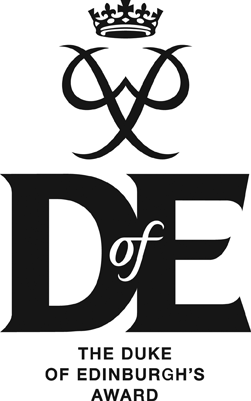 VolunteeringPhysicalSkillsTime
in months6 / 123 / 6 / 123 / 6 / 12Time
in months6 / 12One section for 6 the other for 3One section for 6 the other for 3Time
in monthsDirect entrants (those who have not completed their Bronze Award) must do a further 6 months in either the Volunteering or longer of the Physical or Skills sectionsDirect entrants (those who have not completed their Bronze Award) must do a further 6 months in either the Volunteering or longer of the Physical or Skills sectionsDirect entrants (those who have not completed their Bronze Award) must do a further 6 months in either the Volunteering or longer of the Physical or Skills sectionsActivityWhere?Where are you going to do it? E.g. at Footy FC every Sunday 10 – 11am What?
What are your goals?
What do you want to achieve?Who?Who is going to support and assess you? Cannot be a parent. Contact email/ telephone number?